Para que conste y surta efecto en el procedimiento de apremio que se tramita en el Servicio de Administración Tributaria (S.A.T.), dependiente de la Diputación Provincial de Almería.En                                        , a        , de                             de                   .Fdo.-                                                   .                                                                                                                FirmanteFirmanteFirmanteDNI      Nombre      Nombre      Apellido 1      Apellido 1      Apellido 2      Domicilio      Domicilio      Domicilio      Manifiesta1.- Que el importe de los ingresos que percibe mensualmente es de                    €, y proceden de:   Pensión   Ayuda del Ayuntamiento / Junta de Andalucía:         Sueldo o salario:         Otros (indicar):      2.- No dispone de más ingresos3.- No es propietario de bienes inmuebles.4.- No es propietario de vehículos, embarcaciones u otros bienes muebles o derechos inscribibles en el Registro de Bienes Muebles.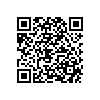 De conformidad con la normativa de protección de datos personales, le informamos que los datos personales que se recogen en este formulario serán objeto de tratamiento en la actividad TRIBUTOS Y RECURSOS DE DERECHO PÚBLICO responsabilidad de DIPUTACIÓN DE ALMERÍA con la finalidad de GESTIÓN TRIBUTARIA, RECAUDACIÓN E INSPECCIÓN DE LOS TRIBUTOS Y RECURSOS DE DERECHO PUBLICO DE LAS HACIENDAS LOCALES, PROVINCIAL Y AUTONÓMICA QUE HAYAN DELEGADO EN LA DIPUTACIÓN. , en base a la legitimación de OBLIGACION LEGAL. Mas informacion sobre Proteccion de Datos personales en el apartado de privacidad de www.dipalme.org o bien en la oficina de información o dependencia donde realice su gestión. Puede ejercitar los derechos de acceso, rectificación, supresión, oposición, limitación y portabilidad, siguiendo las indicaciones facilitadas, previa acreditación de su identidad. Con la firma de este formulario, confirmo que he leído y acepto el tratamiento de mis datos personales para la actividad TRIBUTOS Y RECURSOS DE DERECHO PÚBLICO.